ВЫБОРЫ ДЕПУТАТОВ В ЕДИНЫЙ ДЕНЬ ГОЛОСОВАНИЯ25 февраля 2024 г.КАНДИДАТЫ В ДЕПУТАТЫ ДУБРОВЕНСКОГО РАЙОННОГО СОВЕТА ДЕПУТАТОВпо Осинторфскому избирательному округу № 25ГАВРИЛЕНКОВАНДРЕЙ ЛЕОНИДОВИЧРодился 12 декабря 1975 года. Образование высшее, окончил в 1998 году Белорусскую сельскохозяйственную академию по специальности «механизация сельского хозяйства».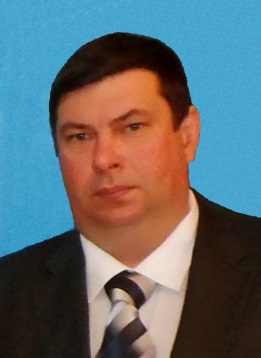 Работает начальником цеха по подготовке торфа филиала «Белорусская ГРЭС» Витебского республиканского унитарного предприятия электроэнергетики «Витебскэнерго». Проживает в городе Дубровно. Беспартийный. Является депутатом Дубровенского районного Совета депутатов 28 созыва.Уважаемые избиратели!В случае избрания меня депутатом районного Совета депутатов буду: - всячески оказывать жителям моего избирательного округа помощь в решении устных и письменных обращений; - постоянно осуществлять встречи с избирателями по месту жительства; - заботиться о пожилых людях; - выступать за объединение усилий государственных и общественных органов против пьянства, наркомании, преступности, социального сиротства детей.